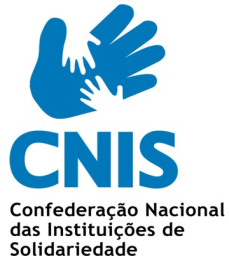 EQUIPA DE ACOMPANHAMENTO PERMANENTELARES /ERPIAVEIROBEJABRAGABRAGANÇACASTELO BRANCOCOIMBRAÉVORAFAROGUARDALEIRIALISBOAPORTALEGREPORTOSANTARÉMSETÚBALVIANA DO CASTELOVILA REALVISEU